ANNEX 2BOOKING FORMACCOMODATIONPlease complete this form and send to Organizing Committee by e-mail: fitandfins@gmail.comNo later than (April 28 - 2022) We will participate in Florida Underwater Rugby Open Cup 2022.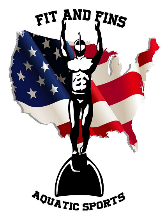 Country: Country: Country: Federation and Club:Federation and Club:Federation and Club:Phone number:e-mail:HotelLa Quinta InnCoral SpringsPlease complete:Number of RoomsDateDateNumber of RoomsFromTo1 - 2 people – 2 Queen Beds3 people – 2 Queen Beds4 people – 2 Queen BedsDate:Date:(Signature)
(Full Name)